Особенности питания при коронавирусной инфекции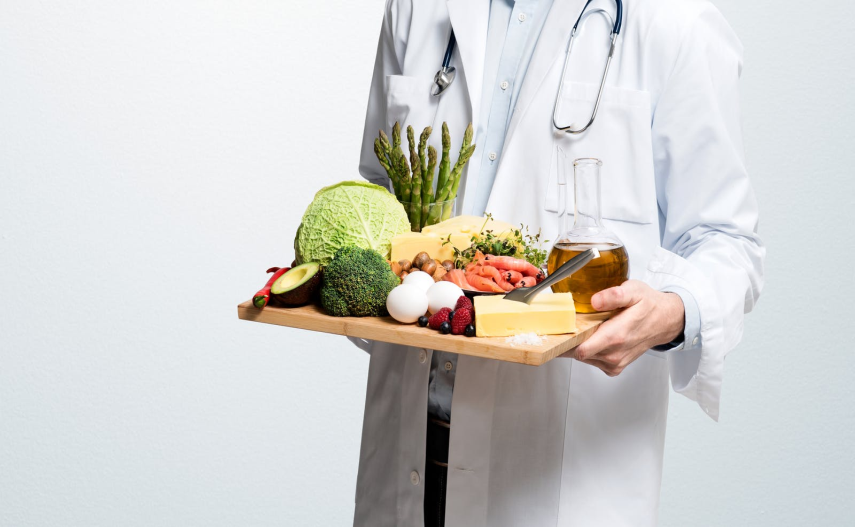 	Питание при коронавирусной инфекции оказывает огромное влияние на течение заболевания и скорость выздоровления пациентов. При лечении коронавирусной инфекции 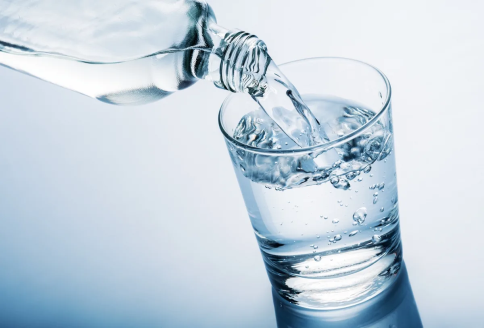 очень важно поддерживать в организме водно-солевой баланс: пить как можно больше воды, а также исключить из своего рациона солёные продукты питания. Соль оттягивает жидкость в ткани и в сосудах происходит сгущение крови, что может привести к развитию тромбоэмболии.Источниками витамина D являются печень трески, рыбий жир, жирная рыба, яичный белок, сливочное масло, молоко, сыр, петрушка и др. 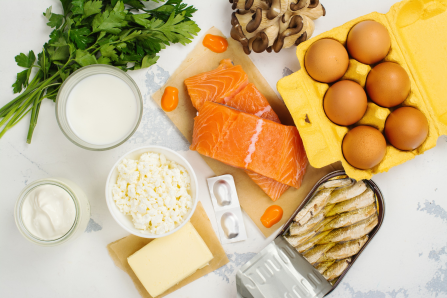 Витамином С богаты шиповник, красная и чёрная смородина, облепиха, болгарский перец, цитрусовые (лимон, апельсин, грейпфрут), клубника, белокочанная капуста, малина.  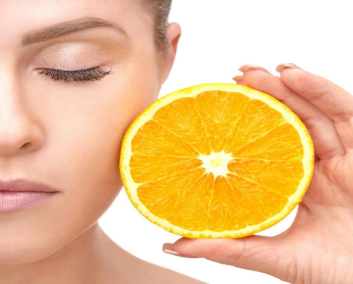 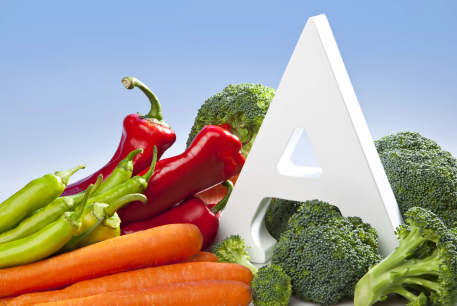 Витамин А в большом количестве содержится в печени трески, рыбьем жире, говяжьей печени, яичном желтке, сливочном масле, сыре, моркови, болгарском перце, брокколи, петрушке, укропе. Витамин Е укрепляет стенки сосудов, предотвращает образование тромбов и способствует их рассасыванию. Также витамин Е содействует усвояемости витамина А. Много витамина Е содержится в пшеничных отрубях, подсолнечном масле, семенах подсолнечника, миндале, фундуке, арахисе, кедровом орехе, сушёных белых грибах, кешью, кураге. 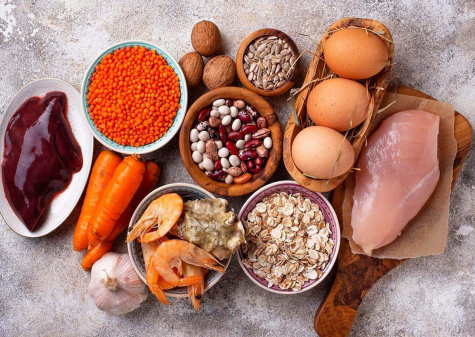 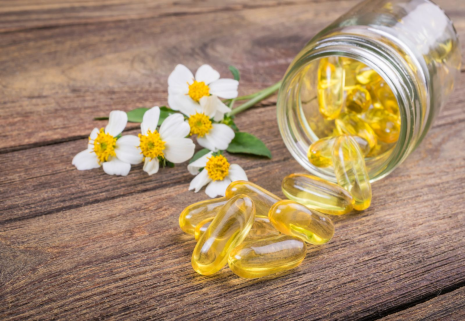 Цинк содержится в пшеничных отрубях, кедровом орехе, семенах подсолнечника, сыре, арахисе, мясе говядины, фасоли, желтке куриного яйца, гречневой муке, овсяных отрубях и хлопьях и др. Селен содержится в бразильском орехе, рыбе и морепродуктах, цельнозерновом хлебе, коричневом рисе, перловой крупе, овсяных хлопьях, семенах подсолнечника, кунжута и льна. 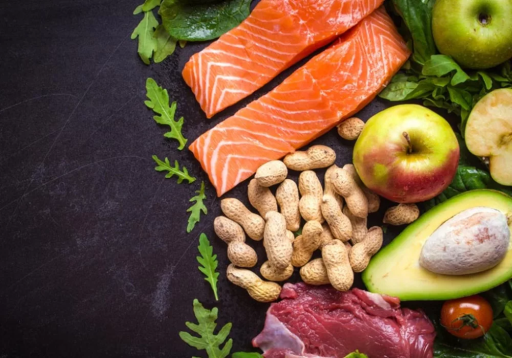 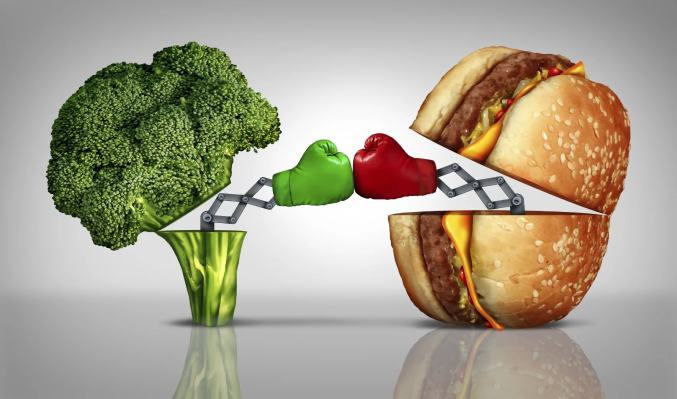 